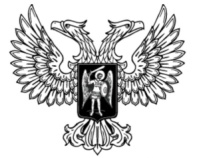 ДОНЕЦКАЯ НАРОДНАЯ РЕСПУБЛИКАЗАКОНО ВНЕСЕНИИ ИЗМЕНЕНИЙ В ЗАКОНДОНЕЦКОЙ НАРОДНОЙ РЕСПУБЛИКИ«ОБ АВТОМОБИЛЬНОМ ТРАНСПОРТЕ»Принят Постановлением Народного Совета 21 июня 2019 годаСтатья 1Внести в Закон Донецкой Народной Республики от 21 августа 2015 года № 77-IНС «Об автомобильном транспорте» (опубликован на официальном сайте Народного Совета Донецкой Народной Республики 3 сентября 2015 года) следующие изменения:1) в статье 40:а) абзац второй части 5 дополнить пунктом 11 следующего содержания:«11) лицензия для субъекта хозяйствования, осуществляющего международные перевозки пассажиров на такси;»;б) абзац третий части 5 дополнить пунктом 21 следующего содержания:  «21) лицензионная карточка для субъекта хозяйствования, осуществляющего международные перевозки пассажиров на такси;»;в) пункт 4 абзаца третьего части 5 дополнить словами «для субъекта хозяйствования, осуществляющего международные перевозки пассажиров на такси»;2) по тексту слова «Совет Министров» в соответствующем падеже заменить словом «Правительство» в соответствующем падеже. Глава Донецкой Народной Республики					   Д. В. Пушилинг. Донецк21 июня 2019 года№ 44-IIНС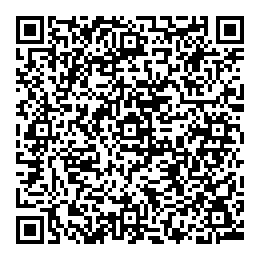 